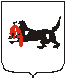 Областное государственное бюджетное учреждениесоциального обслуживания «Усть-Илимский дом-интернат для престарелых  и инвалидов «Лидер»П Р И К А З28 марта 2018 г.                                                                                                                 № 77О внесении изменений в положение о предоставленииплатных услугВ связи с введением новых платных услуг в учреждении, ПРИКАЗЫВАЮ: Внести изменения в Положение о предоставлении платных услуг, утвержденного приказом директора № 171 от 10.07.2015 г.:-  добавить приложение № 13 «Порядок предоставления платной услуги по проведению медицинских осмотров (предрейсовых, послерейсовых);-  добавить приложение № 14 «Порядок предоставления платных услуг по медицинскому массажу».Перечень предоставляемых платных услуг изложить в новой редакции (Приложение №1.).Прейскурант цен на платные услуги, предоставляемые в ОГБУСО «Усть-Илимский дом-интернат для престарелых и инвалидов «Лидер» для населения изложить в новой редакции (Приложение № 2.).Тарифы на новые услуги ввести в действие с 01.04.2018г. Контроль за исполнением настоящего приказа оставляю за собой.И.о. директора                                                                                                    И.Н. КлючниковаОзнакомлены:Экономист   Солошенко Л.Г.Юрисконсульт  Бабарина Т.В.